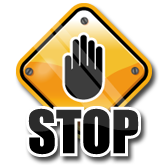  Describe what happened/what is happening: Describe what happened/what is happening: Describe what happened/what is happening: Describe what happened/what is happening: Describe what happened/what is happening:When did it happen? Before school During school After school Unsure Before school During school After school UnsureDate: Time:              am     pmDate: Time:              am     pmWhere did it happen? In the school building (list specific room): On the school playground In the school parking lot On the school bus Online In the school building (list specific room): On the school playground In the school parking lot On the school bus Online In the school building (list specific room): On the school playground In the school parking lot On the school bus Online At a school event (list specific event): Other (please specify): UnsureWho was committing the bullying (if you don’t know the bully’s name(s) describe him/her?Who was committing the bullying (if you don’t know the bully’s name(s) describe him/her?Who was committing the bullying (if you don’t know the bully’s name(s) describe him/her?Who was committing the bullying (if you don’t know the bully’s name(s) describe him/her?Who was committing the bullying (if you don’t know the bully’s name(s) describe him/her?Who was the victim of the bullying (if you don’t know his/her name, describe him/her)?Who was the victim of the bullying (if you don’t know his/her name, describe him/her)?Who was the victim of the bullying (if you don’t know his/her name, describe him/her)?Who was the victim of the bullying (if you don’t know his/her name, describe him/her)?Who was the victim of the bullying (if you don’t know his/her name, describe him/her)?Did anyone else witness the bullying (if yes, please list)? Yes No UnsureWere you or others physically hurt (please explain)? Yes No UnsureWas there damage to anyone’s personal property? Yes No UnsureHave you or the victim missed any school or made any changes to your daily routine as a result of the incident(s)? Yes No UnsureHave you told anyone about the bullying? Parent Babysitter Brother/sister Other family member: Parent Babysitter Brother/sister Other family member: Parent Babysitter Brother/sister Other family member: Teacher Other school staff: Other:Have you previously filed a bullying report (this information is used to determine if retaliation is occurring)? Yes NoHave you previously filed a bullying report (this information is used to determine if retaliation is occurring)? Yes NoHave you previously filed a bullying report (this information is used to determine if retaliation is occurring)? Yes NoHave you previously filed a bullying report (this information is used to determine if retaliation is occurring)? Yes NoHave you previously filed a bullying report (this information is used to determine if retaliation is occurring)? Yes NoYour name:Your grade and age:How can we contact you? Phone:   Email:     Other:   Phone:   Email:     Other:   Phone:   Email:     Other:   Phone:   Email:     Other:  